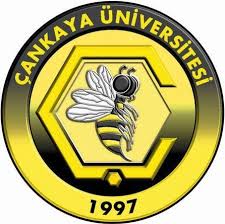 ÇANKAYA UNIVERSITY Faculty of Science and LettersDepartment of English Language and Literature2020-2021 Academic Year – Fall SemesterELL 225 Academic Writing III (303 – 06)Course SyllabusLecturer: Özge Üstündağ Güvenç, Phd.Course Hours: Monday 10:20 – 13:10Classroom: ZoomOffice Hours: Friday 14:00 – 16:00e-mail: ozgeguvenc@cankaya.edu.trCourse Description A continuation of the prerequisite course ELL 124, this course is designed to develop and reinforce students’ understanding of the processes and skills needed to write substantial, coherent, well-organized, and well-researched academic papers. The focus will be on close reading, notetaking, ordering arguments, citation, and the selection of authoritative sources. As part of the requirements of the course, students will write a research paper on a specified topic, with special attention being paid to structure, format, and the effective use of research.Course Requirements As the course aims to enhance students’ writing and research skills, which are necessary in following literature courses, course activities will be based on pair works, group and class discussions. Therefore, for each class, students are expected to:1. Bring the material pack with them and be ready to discuss the debatable issues in class2. Bring pen, pencil and paper to be able to take notes3. Actively involve in class and group discussions4. Get ready for the zoom class with your camera and microphone 5. Attend all classes. (The students who do not attend the classes regularly may fail the course with NA grade and have to repeat the course. The absenteeism limit for this course is 9 hours.)Course ObjectivesTo:write a research paper by following the steps required, from reading and research to writing up and the bibliography. identify the relevant study material (primary and secondary). keep records of their thoughts.quote appropriately and accurately.present arguments.posit a thesis.give correct footnotes and references.Course Material Every student should have their own copies of the MLA Handbook (8th edition) as well as Doris Lessing’s The Grass is SingingSourcesMLA Handbook for Writers of Research Papers by Joseph GibaldiThe Norton Field Guide to Writing by Richard H Bullock, 2009.The Craft of Research by Wayne C. Booth, 2003.Academic English: Survival skills II by Gülcü, M., Gülen, G, Şeşen, E., & Tokdemir, G, 2011.Means of EvaluationGrading  Important!!!Read the novel more than once and please take notes on the margins. Write down all sorts of ideas, phrases and examples on a piece of paper, and then use circles or arrows to figure out how they connect. Gradually, decide what topics you want to cover to prove a specific point and focus on one aspectIdentify the quotes that support your argument. Due date to finish reading the novel and discuss it in class: week 9Weekly Schedule HAVE A GOOD SEMESTER Assessment ToolQuantityPercentageAttendance/Participation in class activities12% 10(% 5 attendance with camera and microphone + % 5 participation in discussions)Outline1% 10Writing the introduction1% 10Midterm Exam 1% 30Final Exam 1% 40WeekContentReminderWeek 15-9 Oct.        Course Introduction Uses of ResearchTypes of SourcesEvaluating sourcesAnalysis of various sources to comprehend their parts(index, bibliography, prologue, foreword, preface, introduction, notes, chapter summaries, chapter titles, abstracts, etc.)PlagiarismHave a copy of the MLA Handbook (8th edition) as well as Doris Lessing’s The Grass is SingingStart reading the novel Week 212-16 Oct.Essay and Outline structure Finding the topic, asking questions and introducing the problem Making good arguments and claimsAssembling reasons and evidenceAcknowledgements and responsesWeek 319-23 Oct.Citing: quoting, paraphrasing and summarisingPracticeWeek 426-30 Oct.DocumentationMLA Handbook (pp.10-18)MLA Handbook (pp.19-36)The Core Elements of SourcesAuthorTitle of Source/Title of ContainerOther ContributorsVersion/NumberPublisher/Publication Date/LocationWeek 52-6 Nov.MLA Handbook – in-text citation(pp. 53-58) (pp.116-127)PracticeWeek 69-13 Nov.MLA Handbook (pp. 37-53)Works Cited (pp.102-116) Practice (in-text and end-text referencing)Week 716-20 Nov.      Literary analysesBasics of writing a critical essay about literature Useful phrases/structures in critical essay writingAnalysis of sample papersFinish reading the novel and come to the next class having thought about your argument, claim and reasonsWeek 823-27 Nov.MIDTERM WEEK Midterm Exam (30 pts.)Week 9 30 Oct.-4 Dec.Discussion on The Grass is Singing and analysis of its partsThink about the larger context (historical, social, cultural, time, place, genre, etc.), thesis statement, supporting points, details, examples (quotes from the novel) and the conclusionThink about the parts of your essay for the outlineWeek 107-11 Dec.How to write on a word document according to MLA formatPreparing an outline of the critical essay about The Grass is SingingOutline Writing (10 pts.)Feedback on Outlines (Office Hour)Think about the larger context (historical, social, cultural, time, place, genre, etc.) and the thesis statement for next weekWeek 1114-18 Dec.Writing the Introductory Paragraph (10 pts.)Feedback on Introductions (Office Hour)For the next class, cite passages from the novel, one by one, explaining how each one supports your thesis/argument/claim and your interpretation.Week 1221-25 Dec.Writing Body Paragraphs  and the Conclusion Include quotes from the primary source (the novel)Week 1328-31 Dec.Feedback on the Critical Essay(In-class)Turn the critical essay into an academic research paper (5-8 pages) by developing your ideas, explaining your reasons and supporting them with evidenceDecide what parts of the sources you will quote, summarise or paraphrase to support your argument/points/claimsHave at least 5-7 secondary sources including books, articles, etc.Week 144-5 Jan.In-class referencing Referencing borrowed (primary and secondary) sources in the form of paraphrase, summary or direct quotationWriting the Works Cited PageWeek 1511-15 Jan.FINAL EXAM WEEKSubmission of Research Paper(40 pts.)Week 1618-22 Jan.FINAL EXAM WEEK